The specific purposes of linking communication protocols are to:Communicate progress and celebrate success throughout the systemReport systemic barriers that are preventing or hindering implementation andShould be resolved by one of the groups Need to be moved ‘up the line’ to the group that can best address the barrierReport on actions taken related to resolve or address past issuesRevisit past decisions and agreements periodically to ensure that solutions are still functional In promoting system alignment, you may be developing a ‘chain’ of protocols from the practice level to the state level or you may be developing protocols between and among partners in a collaborative group.  Depending on a number of factors (e.g. how new the relationships are, how cohesive the groups are, how much a common purpose is shared), it may take one or several meetings to work out the first draft of the protocols.  After the protocols have been tried out a couple of times, the process should be evaluated for satisfaction and functionality and then adjusted.Communication Protocol Worksheet	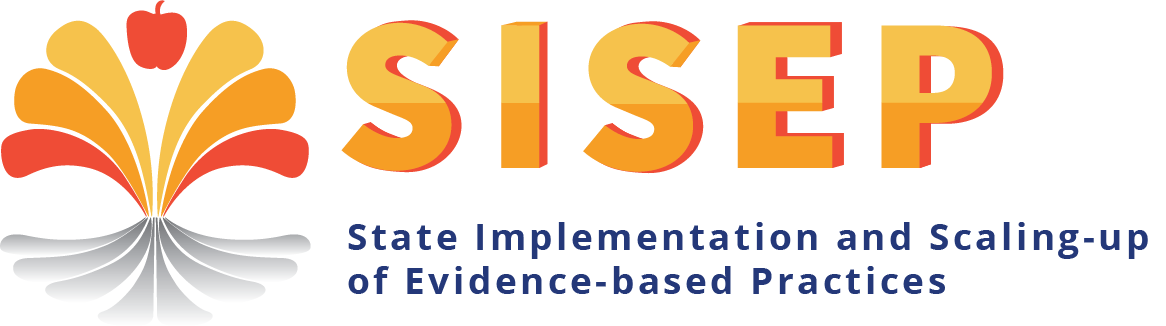 From:									 
To:									Tool: Implementation TeamsCommunication Protocols Worksheet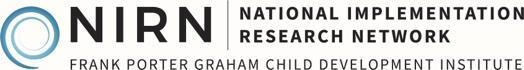 RationaleInformation to communicate 
(e.g., updates, successes, challenges)Responsible Individual(s)Schedule, Time AllottedFormatResponse TimelineResponse Format